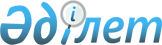 О внесении изменений и дополнений в совместный приказ Министра энергетики Республики Казахстан от 24 декабря 2015 года № 749 и Министра национальной экономики Республики Казахстан от 29 декабря 2015 года № 827 "Об утверждении проверочного листа за соблюдением законодательства Республики Казахстан о магистральном трубопроводе"Совместный приказ Министра энергетики Республики Казахстан от 16 ноября 2018 года № 447 и Министра национальной экономики Республики Казахстан от 19 ноября 2018 года № 74. Зарегистрирован в Министерстве юстиции Республики Казахстан 27 ноября 2018 года № 17794.
      ПРИКАЗЫВАЕМ:
      1. Внести в совместный приказ Министра энергетики Республики Казахстан от 24 декабря 2015 года № 749 и Министра национальной экономики Республики Казахстан от 29 декабря 2015 года № 827 "Об утверждении проверочного листа за соблюдением законодательства Республики Казахстан о магистральном трубопроводе" (зарегистрирован в Реестре государственной регистрации нормативных правовых актов за № 13023, опубликован в информационно-правовой системе "Әділет" от 17 февраля 2016 года) следующие изменения и дополнения:
      заголовок изложить в следующей редакции: 
      "Об утверждении проверочных листов за соблюдением законодательства Республики Казахстан о магистральном трубопроводе";
      преамбулу изложить в следующей редакции: 
      "В соответствии с пунктом 1 статьи 143 Предпринимательского Кодекса Республики Казахстан от 29 октября 2015 года ПРИКАЗЫВАЕМ:";
      пункт 1 изложить в следующей редакции:
      "1. Утвердить:
      1) проверочный лист за соблюдением законодательства Республики Казахстан о магистральном трубопроводе в отношении владельцев магистральным нефтепродуктопроводом на праве собственности или юридического лица, владеющего магистральным нефтепродуктопроводом на ином законном основании, либо уполномоченной им организации, оказывающей операторские услуги, национального оператора согласно приложению 1 к настоящему совместному приказу;
      2) проверочный лист за соблюдением законодательства Республики Казахстан о магистральном трубопроводе в отношении владельцев магистральным нефтепроводом на праве собственности или юридического лица, владеющего магистральным нефтепроводом на ином законном основании, либо уполномоченной им организации, оказывающей операторские услуги, национального оператора согласно приложению 2 к настоящему совместному приказу;
      3) проверочный лист за соблюдением законодательства Республики Казахстан о магистральном трубопроводе в отношении владельцев магистральным газопроводом на праве собственности или юридического лица, владеющего магистральным газопроводом на ином законном основании, либо уполномоченной им организации, оказывающей операторские услуги, национального оператора согласно приложению 3 к настоящему совместному приказу;
      4) проверочный лист за соблюдением законодательства Республики Казахстан о магистральном трубопроводе в отношении собственников терминалов.";
      приложение изложить в новой редакции согласно приложению 1 к настоящему совместному приказу;
      дополнить приложениями 2, 3, 4 согласно приложениям 2, 3, 4 к настоящему совместному приказу.
      2. Департаменту государственного контроля в сферах углеводородов и недропользования Министерства энергетики Республики Казахстан в установленном законодательством Республики Казахстан порядке обеспечить:
      1) государственную регистрацию настоящего совместного приказа в Министерстве юстиции Республики Казахстан;
      2) в течение десяти календарных дней со дня государственной регистрации настоящего совместного приказа направление его в Республиканское государственное предприятие на праве хозяйственного ведения "Республиканский центр правовой информации Министерства юстиции Республики Казахстан" для официального опубликования и включения в Эталонный контрольный банк нормативных правовых актов Республики Казахстан;
      3) размещение настоящего совместного приказа на интернет-ресурсе Министерства энергетики Республики Казахстан;
      4) в течение десяти рабочих дней после государственной регистрации настоящего совместного приказа в Министерстве юстиции Республики Казахстан представление в Департамент юридической службы Министерства энергетики Республики Казахстан сведений об исполнении мероприятий, предусмотренных подпунктами 1), 2) и 3) настоящего пункта.
      3. Контроль за исполнением настоящего совместного приказа возложить на курирующего вице-министра энергетики Республики Казахстан.
      4. Настоящий совместный приказ вводится в действие по истечении десяти календарных дней после дня его первого официального опубликования.
      "СОГЛАСОВАН"
Комитет по правовой статистике
и специальным учетам
Генеральной прокуратуры
Республики Казахстан                                     Проверочный лист
      в сфере/в области/за соблюдением законодательства Республики Казахстан о магистральном
трубопроводе_______________________________________________________
       в соответствии со статьями 138 Предпринимательского кодекса Республики Казахстан
в отношении владельцев магистральным нефтепродуктопроводом на праве собственности
или юридического лица, владеющего магистральным нефтепродуктопроводом на ином
законном основании, либо уполномоченной им организации, оказывающей операторские
услуги, национального оператора__________________________________________________
             наименование однородной группы субъектов (объектов) контроля и надзора
Государственный орган, назначивший проверку
_______________________________________________________________________________
Акт о назначении проверки _______________________________________________________
                                                 (№, дата)
Наименование субъекта (объекта) контроля _________________________________________
(индивидуальный идентификационный номер), бизнес-идентификационный номер субъекта
(объекта) контроля ______________________________________________________________
Адрес место нахождения __________________________________________________________
      Должностное (ые) лицо (а)
______________________ ______________ __________________________________________
       (должность)            (подпись)                  (Ф.И.О. (при его наличии))
______________________ ______________ __________________________________________
       (должность)            (подпись)                  (Ф.И.О. (при его наличии))
Руководитель субъекта контроля
______________________ ______________ __________________________________________
       (должность)            (подпись)                  (Ф.И.О. (при его наличии))                               Проверочный лист
      в сфере/в области/за соблюдением законодательства Республики Казахстан о магистральном
трубопроводе____________________________________________________________________
       в соответствии со статьями 138 Предпринимательского кодекса Республики Казахстан
в отношении владельцев магистральным нефтепроводом на праве собственности или
юридического лица, владеющего магистральным нефтепроводом на ином законном
основании, либо уполномоченной им организации, оказывающей операторские услуги,
национального оператора__________________________________________________________
             наименование однородной группы субъектов (объектов) контроля и надзора
Государственный орган, назначивший проверку
_______________________________________________________________________________
Акт о назначении проверки _______________________________________________________
                                                 (№, дата)
Наименование субъекта (объекта) контроля _________________________________________
(индивидуальный идентификационный номер), бизнес-идентификационный номер субъекта
(объекта) контроля _______________________________________________________________
Адрес место нахождения __________________________________________________________
      Должностное (ые) лицо (а)
______________________ ______________ ___________________________________________
       (должность)            (подпись)                  (Ф.И.О. (при его наличии))
______________________ ______________ ___________________________________________
       (должность)            (подпись)                  (Ф.И.О. (при его наличии))
Руководитель субъекта контроля
______________________ ______________ ___________________________________________
       (должность)            (подпись)                  (Ф.И.О. (при его наличии))                                     Проверочный лист
      в сфере/в области/за соблюдением законодательства Республики Казахстан о магистральном
трубопроводе____________________________________________________________________
       в соответствии со статьями 138 Предпринимательского кодекса Республики Казахстан
в отношении владельцев магистральным газопроводом на праве собственности или
юридического лица, владеющего магистральным газопроводом на ином законном основании,
либо уполномоченной им организации, оказывающей операторские услуги, национального
оператора_______________________________________________________________________
             наименование однородной группы субъектов (объектов) контроля и надзора
Государственный орган, назначивший проверку
________________________________________________________________________________
Акт о назначении проверки ________________________________________________________
                                           (№, дата)
Наименование субъекта (объекта) контроля __________________________________________
(индивидуальный идентификационный номер), бизнес-идентификационный номер субъекта
(объекта) контроля _______________________________________________________________
Адрес место нахождения __________________________________________________________
      Должностное (ые) лицо (а)
_____________________ ______________ ___________________________________________
       (должность)            (подпись)                  (Ф.И.О. (при его наличии))
_____________________ ______________ ___________________________________________
       (должность)            (подпись)                  (Ф.И.О. (при его наличии))
Руководитель субъекта контроля
_____________________ ______________ ___________________________________________
       (должность)            (подпись)                  (Ф.И.О. (при его наличии))                                     Проверочный лист
      в сфере/в области/за соблюдением законодательства Республики Казахстан о магистральном
трубопроводе____________________________________________________________________
       в соответствии со статьями 138 Предпринимательского кодекса Республики Казахстан
в отношении собственников терминалов_____________________________________________
             наименование однородной группы субъектов (объектов) контроля и надзора                                     Проверочный лист
                   за соблюдением законодательства Республики Казахстан
             о магистральном трубопроводе в отношении собственников терминалов
      Государственный орган, назначивший проверку
________________________________________________________________________________
Акт о назначении проверки ________________________________________________________
                                                 (№, дата)
Наименование субъекта (объекта) контроля __________________________________________
(индивидуальный идентификационный номер), бизнес-идентификационный номер субъекта
(объекта) контроля _______________________________________________________________
Адрес место нахождения __________________________________________________________
      Должностное (ые) лицо (а)
_________________________ ______________ ________________________________________
       (должность)                  (подпись)            (Ф.И.О. (при его наличии))
_________________________ ______________ ________________________________________
       (должность)                  (подпись)            (Ф.И.О. (при его наличии))
Руководитель субъекта контроля
_________________________ ______________ ________________________________________
       (должность)                  (подпись)            (Ф.И.О. (при его наличии))
					© 2012. РГП на ПХВ «Институт законодательства и правовой информации Республики Казахстан» Министерства юстиции Республики Казахстан
				
Министр национальной экономики
Республики Казахстан
_____________Т. Сулейменов
Министр энергетики
Республики Казахстан
_____________ К. БозумбаевПриложение 1
к совместному приказу
Министра энергетики
Республики Казахстан
от 16 ноября 2018 года № 447
и Министра национальной
экономики
Республики Казахстан
от 19 ноября 2018 года № 74Приложение 1
к совместному приказу
Министра национальной
экономики
Республики Казахстан
от 29 декабря 2015 года № 827
и Министра энергетики
Республики Казахстан
от 24 декабря 2015 года № 749
№
Перечень требований
Требуется
Не требуется
Соответствует требованиям
Не соответствует требованиям
1
2
3
4
5
6
1
Наличие лицензии на проектирование (технологическое) и (или) эксплуатацию горных производств (углеводороды), нефтехимических производств, эксплуатацию магистральных газопроводов, нефтепроводов, нефтепродуктопроводов в сфере углеводородов
2
Оснащение магистральных трубопроводов, предназначенных для транспортировки нефти, контрольными приборами учета нефти 
3
Соблюдение графика транспортировки нефти по магистральным нефтепроводам, а также соблюдение порядка очередности предоставления услуг по транспортировке нефти и (или) нефтепродуктов по магистральному трубопроводу при ограниченной пропускной мощности магистрального трубопровода
4
Соблюдение обязанности обеспечения собственником магистрального трубопровода либо лицом, владеющим магистральным трубопроводом на ином законном основании, или оператором, уполномоченным оказывать от их имени услуги по транспортировке продукции отправителям, при наличии свободной пропускной мощности магистрального трубопровода, равных условий предоставления доступа к услугам по транспортировке продукции по магистральному трубопроводу всем отправителям 
5
Представление в уполномоченный орган нижеперечисленных отчетов, необходимых для ведомственного статистического наблюдения или административного учета:

1) об ежесуточной информации по транспортировке нефти и газового конденсата на экспорт;

2) об ежемесячной информации по транспортировке нефти и газового конденсата на экспорт (за исключением трубопровода "Омск-Павлодар");

3) об оперативных планах по транспортировке нефти и газового конденсата на экспорт (за исключением трубопровода "Омск-Павлодар")Приложение 2
к совместному приказу
Министра энергетики
Республики Казахстан
от 16 ноября 2018 года № 447
и Министра национальной
экономики
Республики Казахстан
от 19 ноября 2018 года № 74Приложение 2
к совместному приказу
Министра национальной
экономики
Республики Казахстан
от 29 декабря 2015 года № 827
и Министра энергетики
Республики Казахстан
от 24 декабря 2015 года № 749
№
Перечень требований
Требуется
Не требуется
Соответствует требованиям
Не соответствует требованиям
1
2
3
4
5
6
1
Наличие лицензии на проектирование (технологическое) и (или) эксплуатацию горных производств (углеводороды), нефтехимических производств, эксплуатацию магистральных газопроводов, нефтепроводов, нефтепродуктопроводов в сфере углеводородов
2
Оснащение магистральных трубопроводов, предназначенных для транспортировки нефти, контрольными приборами учета нефти 
3
Соблюдение графика транспортировки нефти по магистральным нефтепроводам, а также соблюдение порядка очередности предоставления услуг по транспортировке нефти и (или) нефтепродуктов по магистральному трубопроводу при ограниченной пропускной мощности магистрального трубопровода
4
Соблюдение обязанности обеспечения собственником магистрального трубопровода либо лицом, владеющим магистральным трубопроводом на ином законном основании, или оператором, уполномоченным оказывать от их имени услуги по транспортировке продукции отправителям, при наличии свободной пропускной мощности магистрального трубопровода, равных условий предоставления доступа к услугам по транспортировке продукции по магистральному трубопроводу всем отправителям
5
Представление в уполномоченный орган нижеперечисленных отчетов, необходимых для ведомственного статистического наблюдения или административного учета:

1) об ежесуточной информации по транспортировке нефти и газового конденсата на экспорт;

2) об ежемесячной информации по транспортировке нефти и газового конденсата на экспорт (за исключением трубопровода "Омск-Павлодар");

3) об оперативных планах по транспортировке нефти и газового конденсата на экспорт (за исключением трубопровода "Омск-Павлодар")
6
Соблюдение требования по недопущению эксплуатации магистрального нефтепровода без приемки в эксплуатацию магистрального нефтепровода в комплексе со всеми сооружениями и иными объектами, предусмотренными проектной документацией
7
Наличие нефтепроводного управления, линейной производственно-диспетчерской станции, нефтеперекачивающей станции, опорного аварийно-восстановительного пункта, аварийно-восстановительного пункта, аналитической лаборатории и других служб, задачами которых являются:

1) приемка нефти и транспортировка ее по магистральным нефтепроводам на основании договоров на предоставление услуг по транспортировке нефти;

2) учет количества и контроль качества партии нефти, принятой в магистральные нефтепроводы и сдаваемой в конечном пункте транспортировки;

3) обеспечение надежной и безопасной эксплуатации магистральных нефтепроводов или его объектов путем проведения периодических диагностических обследований и организация системы технического обслуживания и ремонта сооружений и технологического оборудования магистральных нефтепроводов;

4) предупреждение аварийных ситуаций, ликвидация возможных аварий и их последствий;

5) ликвидация магистральных нефтепроводов или его объектов при списании
8
Наличие проектной и исполнительной документации на строительство магистральных нефтепроводов, актов испытаний, рабочей документации на техническое обслуживание, а также материалов расследования аварий и инцидентов на протяжении всего срока эксплуатации магистрального нефтепровода
9
Наличие технических паспортов на линейную часть магистральных нефтепроводов нефтеперекачивающих станций, наливные пункты, пункты подогрева нефти, внутриобъектные сооружения (резервуары, сосуды под давлением, котлы)
10
Наличие на нефтепроводе средств измерения давления и температуры, установленных:

1) с обеих сторон каждой линейной задвижки;

2) на обоих концах каждой нитки перехода через водную преграду до и после береговых задвижек;

3) на конечном пункте перегона между нефтеперекачивающей станцией у задвижки приемного нефтепровода;

4) на обеих сторонах узлов пуска и приема, а также пропуска средств очистки и диагностики;

5) до и после узлов подключения нефтепровода к пункту подогрева нефти, станции подогрева нефти;

6) в наиболее характерных точках продольного профиля нефтепровода.
11
Размещение линейной запорной арматуры на нефтепроводе в соответствии с проектом на строительство (реконструкцию, расширение, техническое перевооружение, модернизацию, капитальный ремонт) нефтепровода, укомплектованной и пронумерованной в соответствии с технологическими схемами, указателями положения затвора, надписями и стрелками, обозначающими направление открытия и закрытия
12
Наличие головных нефтеперекачивающих станций, в состав которого входят: резервуарный парк, подпорная насосная станция, узел учета нефти, магистральная насосная станция, узел регулирования давления или частотно-регулируемый электропривод на подпорных и магистральных насосных агрегатах, фильтры-грязеуловители, узлы с предохранительными устройствами, технологические нефтепроводы, системы водоснабжения, теплоснабжения, канализации, пожаротушения, электроснабжения, автоматики, телемеханической системы автоматизации, связи, система электрохимической защиты, печи подогрева нефти, узлы учета, производственно-бытовые здания и сооружения
13
Наличие промежуточных нефтеперекачивающих станций без резервуарного парка, в состав которого входят: магистральная насосная станция, фильтры-грязеуловители, узел регулирования давления, система сглаживания волн давления, а также технологические нефтепроводы
14
Наличие резервуарного парка со следующим технологическим оборудованием:

1) резервуары, оборудованные предохранительными, дыхательными клапанами (вертикальные стальные цилиндрические резервуары со стационарной крышей), вентиляционными патрубками (вертикальные стальные цилиндрические резервуары со стационарной крышей и понтоном, вертикальные стальные цилиндрические резервуары с плавающей крышей), огневыми предохранителями, приемораздаточными патрубками и их компенсирующими системами, хлопушками, пробоотборниками, водоспуском с плавающими крышами (вертикальные стальные цилиндрические резервуары с плавающей крышей), сифонными кранами, системой размыва осадка, люками, уровнемерами, приборами контроля, сигнализации, защиты;

2) устройства для обнаружения возгорания на объектах резервуарного парка и оборудование для тушения пожаров;

3) нефтепроводы обвязки резервуаров;

4) задвижки, перекрывающие доступ нефти в резервуар и из резервуара;

5) устройства энергоснабжения, вспомогательные и другие устройства, установленные в данном резервуарном парке и используемые для реализации технологических процессов
15
Ведение работ по текущему ремонту оборудования и сооружений линейной части в соответствии с планом-графиком, составленным соответствующими службами нефтепроводных управлений
16
Соблюдение утвержденного годового плана работ по очистке магистрального нефтепровода пропуском очистных устройств
17
Внесение всех изменений по результатам произведенного технического обслуживания магистральных нефтепроводов в технологическую схему и доведение до сведения обслуживающего персонала
18
Проведение диагностирования линейной части и объектов магистральных нефтепроводов в соответствии с планом
19
Наличие плана по предотвращению разрушения нефтепроводов с указанием сроков и объемов работ по ремонту линейной части и объектов магистральных нефтепроводов по результатам диагностирования
20
Наличие заключений о техническом состоянии оборудования по результатам оперативного, планового и внепланового диагностирования технического состояния оборудования нефтеперекачивающих станций, проводимые в соответствии с графиком
21
Наличие технического освидетельствования оборудования нефтеперекачивающих станций, отработавших назначенный срок службы (назначенный ресурс)
22
Наличие графика ремонта (в том числе капитального) резервуаров с учетом возможности обеспечения надежной эксплуатации резервуарного парка на основании диагностирования резервуаров
23
Выполнение капитального, а также выборочного капитального ремонта магистральных нефтепроводов в соответствии с проектом, разработанным проектной организацией, имеющей лицензию, и проектом производства работ, разработанным организацией, выполняющей ремонт
24
Отражение в паспорте нефтепровода всех проведенных ремонтов
25
Наличие рабочей программы с указанием перечня работ, порядка и сроков их выполнения при расконсервации объектов (оборудования) или вводе их в действие
26
Соблюдение установленного проектной документацией периода подконтрольной эксплуатации объекта магистрального нефтепровода после расконсервации
27
Наличие проектной документации на демонтаж при выполнении работ по демонтажу объектов и оборудования
28
Наличие автоматизации на следующих объектах магистрального нефтепровода:

1) головные нефтеперекачивающие станции с магистральными, подпорными насосными, резервуарными парками;

2) промежуточные нефтеперекачивающие станции с магистральными насосными;

3) станции/пункты подогрева нефти;

4) узел учета нефти/система измерения количества и качества нефти;

5) вспомогательные инженерные сооружения;

6) линейная часть магистральных нефтепроводовПриложение 3
к совместному приказу
Министра энергетики
Республики Казахстан
от 16 ноября 2018 года № 447
и Министра национальной
экономики
Республики Казахстан
от 19 ноября 2018 года № 74Приложение 3
к совместному приказу
Министра национальной
экономики
Республики Казахстан
от 29 декабря 2015 года № 827
и Министра энергетики
Республики Казахстан
от 24 декабря 2015 года № 749
№
Перечень требований
Требуется
Не требуется
Соответствует требованиям
Не соответствует требованиям
1
2
3
4
5
6
1
Наличие лицензии на проектирование (технологическое) и (или) эксплуатацию горных производств (углеводороды), нефтехимических производств, эксплуатацию магистральных газопроводов, нефтепроводов, нефтепродуктопроводов в сфере углеводородов
2
Оснащение магистральных трубопроводов, контрольными приборами учета 
3
Соблюдение графика транспортировки нефти по магистральным нефтепроводам, а также соблюдение порядка очередности предоставления услуг по транспортировке нефти и (или) нефтепродуктов по магистральному трубопроводу при ограниченной пропускной мощности магистрального трубопровода
4
Соблюдение обязанности обеспечения собственником магистрального трубопровода либо лицом, владеющим магистральным трубопроводом на ином законном основании, или оператором, уполномоченным оказывать от их имени услуги по транспортировке продукции отправителям, при наличии свободной пропускной мощности магистрального трубопровода, равных условий предоставления доступа к услугам по транспортировке продукции по магистральному трубопроводу всем отправителям
5
Представление в уполномоченный орган нижеперечисленных отчетов, необходимых для ведомственного статистического наблюдения или административного учета:

1) об ежесуточной информации по транспортировке нефти и газового конденсата на экспорт;

2) об ежемесячной информации по транспортировке нефти и газового конденсата на экспорт (за исключением трубопровода "Омск-Павлодар");

3) об оперативных планах по транспортировке нефти и газового конденсата на экспорт (за исключением трубопровода "Омск-Павлодар")
6
Наличие на каждом объекте (крановой площадке, участке) утвержденной руководителем предприятия схемы расположения объекта (кранов) и трассы трубопровода с указанием охранной зоны, производственной инфраструктуры, принадлежности (собственности) территории (объекта), расположенной и прилегающей к охранной зоне
7
Наличие в исполнительной документации своевременно внесенных всех изменений, касающихся строительства объектов в охранной зоне магистрального газопровода, пересечений газопровода коммуникациями другого назначения, а также конструктивных изменений объектов линейной части магистрального газопровода
8
Наличие разработанного линейно-производственным управлением магистрального газопровода и утвержденного руководством газотранспортной организации графика с указанием периодичности обхода, объезда или облета и объема проверки трассы подземного газопровода в период эксплуатации
9
Наличие журнала с результатами обхода, объезда или облета переходов магистрального газопровода через автодороги всех категорий
10
Наличие у диспетчера в линейно-эксплуатационной службе и в аварийно-ремонтных транспортных средствах схемы оптимальных путей их движения (маршрутные карты) от мест их базирования ко всем участкам трассы в разные времена года и при различных метеорологических условиях
11
Наличие в специальном журнале регистрации выхода и выезда на трассу магистрального газопровода линейных обходчиков и бригад для осмотра и обследования, их возвращение или прибытие в контрольные пункты в особо сложных геологических или природных условиях, пустынных или полупустынных районах
12
Наличие назначенного руководством линейно-производственного управления магистрального газопровода ответственного лица, контролирующего выход и выезд на трассу магистрального газопровода линейных обходчиков и бригад для осмотра и обследования, их возвращение или прибытие в контрольные пункты в особо сложных геологических или природных условиях, пустынных или полупустынных районах
13
Соблюдение требования по недопущению устранения утечки газа из магистрального газопровода через трещину, сквозное коррозионное повреждение и поры путем их подчеканки
14
Наличие аварийно-восстановительных поездов для оперативного устранения аварий, выполнения трудоемких восстановительных и других работ на магистральном газопроводе
15
Наличие документа о назначении ответственного лица за технический контроль за качеством строительства, капитального ремонта, реконструкции и технического перевооружения объектов линейной части
16
Наличие на линейных кранах технических манометров для измерения давления газа до кранов и после них
17
Наличие сертификатов качества изделия на трубы и фасонные соединительные изделия, а также маркировки на поверхности труб
18
Наличие утвержденного газо-транспортной организацией плана-графика технического обслуживания и ремонта магистрального газопровода и газопровода технологической обвязки компрессорных станций, газораспределительных станций, газоизмерительных станций, подземных хранилищ газа
19
Наличие технологических карт сварки на каждый действующий газопровод (линейная часть, компрессорные станции, газораспределительные станции, газоизмерительные станции, подземные хранилища газа) предприятия, с указанием применяемых марок сталей труб, типов электродов и условий подготовки стыка к сварке
20
Соблюдение требования по подключению к действующим газопроводам (монтаж отводов) в соответствии с проектом или технической документацией, согласованной газотранспортной организацией
21
Наличие устройств в местах пересечения открытых участков газопровода с воздушными линиями электропередачи, защищающих газопровод от передачи на него высокого напряжения при обрыве провода линии электропередачи
22
Наличие у линейно-эксплуатационной службы следующей технической и оперативной документации:

1) копии актов отвода земельных участков под трассу газопровода, газораспределительные станции, ремонтно-эксплуатационного блока, дома линейных обходчиков и операторов газораспределительной станции и других сооружений, обслуживаемых линейно-эксплуатационной службой;

2) исполнительной технической документации на линейную часть магистрального газопровода;

3) схемы обслуживаемого участка магистрального газопровода с ситуационным планом местности (переходы через реки и овраги, вдольтрассовые дороги, ближайшие населенные пункты, пересечение газопроводов с другими подземными и надземными коммуникациями, автомобильными и железными дорогами, места хранения аварийного запаса труб, места расположения объектов и средств электрохимической защиты);

4) технические паспорта на линейной части газораспределительной станции, подводные переходы и другие объекты линейной части;

5) паспорта основного оборудования и сосуды, работающие под давлением;

6) должностные и производственные инструкции для обслуживающего персонала;

7) инструкции по безопасности и охране труда по видам работ и профессиям;

8) планы, профили трассы обслуживания;

9) план ликвидации аварий;

10) графики планово-предупредительного ремонта;

11) действующие нормативные документы.

12) журнал осмотра трассы газопровода;

13) журнал ремонтных работ;

14) план сбора аварийной бригады;

15) технические акты по расследованию отказов, повреждений и аварий;

16) документацию по применению метанола и одоранта;

17) акты технического обследования и испытаний газопроводов и оборудования;

18) нормативно-справочную базу данных
23
Наличие запорной арматуры (кранов) перед и после газораспределительной станции на расстоянии не менее 10 метров от здания газораспределительной станции
24
Наличие на газораспределительной станции автоматической защиты выходных газопроводов от превышения давления газа
25
Наличие у службы газораспределительной станции (линейно-эксплуатационной службы) технической и оперативной документации:

1) акты государственной приемочной и рабочих комиссий;

2) паспорта на изделия, входящие в состав оборудования газораспределительной станции;

3) исполнительная документация в соответствии с проектом в полном объеме;

4) технический паспорт газораспределительной станции;

5) оперативный журнал для записи в хронологическом порядке контролируемых параметров режима работы газораспределительной станции, переключений в технологических схемах, состояния и режима работы оборудования, а также полученных указаний и распоряжений;

6) утвержденная принципиальная схема газопровода газораспределительной станции с указанием коммуникаций и установленной на них арматуры и предохранительных устройств (вывешивается на видном месте в помещении операторной);

7) график планово-предупредительного ремонта оборудования, коммуникаций, устройств, приборов;

8) таблички с номерами телефонов территориальных предприятий газоснабжения, основных потребителей, пожарной команды, скорой помощи и местных органов власти
26
Соблюдение требования по неосуществлению пуска газораспределительной станции:

1) без соответствующего оформления приемо-сдаточного акта;

2) при неисправности или не обеспечении заданных режимов работы одной из систем газораспределительной станции (редуцирования, защиты, одоризации газа, аварийно-предупредительной сигнализации, приборов учета газа);

3) при несоответствии степени очистки и осушки газа для питания пневмоавтоматики систем защиты отраслевым стандартам;

4) при отсутствии производственно-технологической связи с диспетчером и потребителем;

5) при отсутствии средств пожаротушения;

6) при отсутствии электрохимической защиты технологических трубопроводов и коммуникаций газораспределительной станции;

7) без письменного подтверждения потребителя о готовности низких сетей к приему газа и разрешения органов государственного надзора;

8) без наличия подготовленных операторов
27
Наличие эксплуатационных формуляров на каждую систему и устройство компрессорных станций с приложением актов о проведении технического освидетельствования, осмотра, проверок, испытаний оборудования и системы компрессорных станций
28
Ведение учета статистических показателей надежности основного и вспомогательного оборудования
29
Соблюдение требования по аварийной остановке компрессорного цеха с отключением от газопровода и выпуском газа из технологических коммуникаций в случаях:

1) при пожаре на технологическом оборудовании газоперекачивающего агрегата и компрессорного цеха;

2) при пожаре в здании (укрытии);

3) при разрыве газопроводов высокого давления или значительных выбросах газа;

4) при пожаре на установках очистки, охлаждения газа и коммуникациях;

5) во время стихийных бедствий и чрезвычайных ситуаций, создающих угрозу оборудованию и жизни людей (наводнение, землетрясение)
30
Наличие ежеквартальных и годовых отчетов о техническом состоянии линейной части магистрального газопровода
31
Наличие систем мониторинга и диагностики на компрессорной станции
32
Наличие запасов материалов и запасных частей в целях повышения надежности транспортировки газа и сокращение времени аварийно-восстановительного ремонта оборудования компрессорных станций
33
Наличие ежегодного плана с объемом и графиками периодического технического обслуживания и текущего ремонта, утвержденного техническим руководителем подразделения
34
Наличие графика планово-предупредительных ремонтов, согласованного с начальником службы газораспределительной станции и утвержденного руководством линейно-производственного управления магистрального газопровода
35
Соблюдение требования по выводу станции в плановый ремонт службой газораспределительной станции или ремонтно-технической группой по утвержденному руководством линейно-производственного управления магистрального газопровода календарному графику и согласованию с потребителямиПриложение 4
к совместному приказу
Министра энергетики
Республики Казахстан
от 16 ноября 2018 года № 447
и Министра национальной
экономики
Республики Казахстан
от 19 ноября 2018 года № 74Приложение 4
к совместному приказу
Министра национальной
экономики
Республики Казахстан
от 29 декабря 2015 года № 827
и Министра энергетики
Республики Казахстан
от 24 декабря 2015 года № 749
№
Перечень требований
Требуется
Не требуется
Соответствует требованиям
Не соответствует требованиям
1
2
3
4
5
6
1
Наличие оснащения промышленных объектов терминала контрольными приборами учета
2
Предоставление в уполномоченный орган в области магистрального трубопровода отчета об ежемесячной информации по движению нефти на терминале, необходимого для ведомственного статистического наблюдения или административного учета